Executive Summary:The Rapporteur of the TSAG Rapporteur Group on Work Program and Structure, Ms Miho Naganuma (NEC, Japan), chaired its e-meeting sessions held 13:00-14:25 on 26 October (Tuesday) and 13:00-14:25 on 28 October (Thursday) 2021.RG-WP is pleased to bring the following actions to the attention of the TSAG plenary:Action TSAG RG-WP-1	TSAG is requested to review and approve the RG-WP report in TD1029.Action TSAG RG-WP-2	TSAG is requested to authorize an e-meeting of RG WP to be held 14:00-16:00 on 22 and 23 November 2021.GeneralThis TD contains the report of the TSAG Rapporteur Group on Work Program and Structure (RG-WP).The meeting was chaired by the Rapporteur, Ms Miho Naganuma (NEC, Japan) with the assistance of Mr Hiroshi Ota (TSB), and held 13:00-14:25 on 26 October (Tuesday) and 13:00-14:25 on 28 October (Thursday) 2021 as e-meeting sessions.Action TSAG RG-WP-1	TSAG is requested to review and approve the RG-WP report in TD1029.Approval of the agenda and document allocationThe meeting adopted the agenda in TD1028R2 adding C202 and C203 to item 4 and TD1124R2 to item 9 of Annex A (document allocation).DocumentationThe allocation of documents is provided in Annex B to this TD (TD1029).Recap of previous discussionsThe meeting noted the report of the previous meetings, as found in TSAG-R11R1, TD930R1, TD1055 and TD1061.  The meeting also noted Contributions presented during the Interregional Meeting for Preparation of WTSA-20 (virtual, 21 October 2021), as found in C178, C183, C185, C186, C187, C200, C202 and C203.WTSAGeneralNone.Question and mandate updates to be proposed to WTSA-20TD1156R2 (TSB) showed a summary of the WTSA-20 preparation.  No changes were made to the Questions since the TSAG meeting in January 2021 except for SG12.  SG12 decided to discontinue three Questions and let other existing Questions absorb necessary elements from these Questions.  Updated proposed Questions from SG12 are given in TD1161.  No changes were made to the mandate by any SG since the TSAG meeting in January 2021.  The latest proposed mandates are given in TD993R1.  It should also be noted that further changes to the Questions or mandates may be proposed since several SGs and regional organizations will hold their SG meetings before the TSAG meeting in January 2022 as shown in TD1156R2.  SG20 Chairman clarified that discussion on this issue is not planned at the SG20 meeting on 3 February 2022.SG restructuringThe convener of the Correspondence Group presented TD1077 (CG report) and TD1078 (action plan draft F).  These were noted.C189 (CICT, CMCC, China Telecom, China Unicom, Huawei, MIIT, ZTE) provided China’s comments on principles, metrics required, employing an independent consultants and time scales in draft F of the Action Plan for Study Group (SG) Restructuring.  It was clarified that it was a Member State Contribution co-signed by other member organizations.Saudi Arabia and Russian Federation showed their support.USA asked the usefulness of comparing the histories of ITU and other standard organization (e.g., how it would assist the SG restructuring).  China explained that since the output from ITU and ISO, IEC, IEEE, IETF, etc. are similar, comparing the histories should be useful.  Canada indicated the difficulty of comparing histories since ITU is quite different from other organizations.C190 (UK) reflected issues that the UK had identified in a review of draft E of the action plan for study group re-structuring that whilst not necessarily relevant to the action plan were none the less sufficiently important to be submitted separately.C193 (USA) offered a way forward for Draft F of the action plan for analysis of ITU-T Study Group restructuring.Mexico showed their support.Russian Federation indicated that it looks strange to evaluate the number of ITU-T Recommendations adopted by other standard organizations.  USA explained that it shows how ITU-T Recommendations are useful for other standard organizations.C199 (Russian Federation) presented the Russian Federation view on questions raised by CG on Study Group Restructuring, as well as an opinion on the proposed metrics for evaluating ITU-T activity.Saudi Arabia showed their support.After the presentation of the Contributions above, the following discussion took place:Russian Federation indicated that we should first focus on reconsideration of the metrics as shown in Contributions from Russian Federation and China.  Then, we can discuss how we should proceed. Russian Federation and China provided their questions to the current proposed metrics in 3.2 of the action plan draft F.  The questions were mainly on the usefulness of some proposed metrics, difficulty to obtain some of the metrics, the reason why so many metrics are needed.  China also indicated that the metrics to be used should be implemented easily.USA indicated that the reconsideration of the metrics would be useful only if we commit to SG restructuring and in that case, appointing an editor of the metrics would facilitate the work.  UK also asked the meeting if we agree to conduct SG restructuring.  USA explained the reasons of some of the metrics: press coverage shows an effectiveness of ITU-T Recommendations, usage of ITU-T Recommendations by other organizations shows the volume of interactions between ITU-T and other organizations, etc.Ghana indicated that since TSAG members and TSB know better each SG and relationships between SGs (e.g., where the conflicts are) than an external consultant, the usefulness of an external consultant is not clear and therefore TSAG and TSB should find a solution on what we want and what the structure should be to achieve the objectives.  Ghana also indicated that TSB has been providing a set of metrics (i.e., RG-SS statistics) at recent TSAG meetings.Broadcom indicated that the metrics should reflect the viewpoint of the industry (i.e., Sector Members and Associates), which develops and uses Recommendations.  It was widely supported.  At the same time, it was indicated that Sector Members can participate in TSAG meetings.  Although the balance between Member States and Sector Members is a general topic and not a specific topic for RG-WP, it was recognized as an important topic.One of the co-Rapporteurs of RG-Stds-Strat (RG-SS) indicated that the RG-SS statistics, which have been provided to recent TSAG meetings should also be used for SG restructuring in addition to the metrics proposed in the action plan.Since the meeting did not reach a consensus, the Rapporteur proposed an interim meeting to continue the discussion on the metrics.  The details of the meeting are shown in clause 10 of this report.The Rapporteur also indicated that editor(s) of the action plan would be called for at the RG-WP mailing list. For further edition of the action plan, two different views were shown on the use of revision marks for the work of action plan.  One is to use revision marks to understand the history of the development.  The other is not to use it since it can be a distraction. StatisticsTSB briefly introduced TD1034 (TSB) and TD1035 (TSB).  The meeting noted these TDs.Lead SG reportsThe meeting noted the following Lead SG reports: TD1039 (ITU-T SG2), TD1040 (Chairman, ITU-T SG3), TD1041 (ITU-T SG5), TD1042 (Chairman, ITU-T SG9), TD1043 (Chairman, ITU-T SG11), TD1044 (Chairman, ITU-T SG12), TD1045 (Acting Chairman, ITU-T SG13), TD1046 (Chairman, ITU-T SG15), TD1047 (Chairman, ITU-T SG16), TD1048 (ITU-T SG17),TD1049 (ITU-T SG20).Liaison StatementsThe meeting noted the following Liaison Statements: TD1109 (ITU-T SG2), TD1093 (ITU-T SG9), TD1101 (ITU-T SG12), TD1102 (ITU-T SG12), TD1092 (ITU-T SG15), TD1096 (ITU-T SG15), TD1097 (ITU-T SG15), TD1113 (ITU-T SG20), TD1091 (ITU-T FG-AN).WTSA ResolutionsThe meeting noted TD1124R2 on collection of activities of the regional organizations in their preparation of WTSA-20 with a mapping onto the WTSA Resolutions and ITU-T A-Series Recommendations to TSAG Rapporteur groups.Future activitiesThe Rapporteur proposed to hold an interim e-meeting as below before the next TSAG meeting in January 2022:Date/Time: 22-23 November 2021, 14:00-16:00 (CET)Agenda:Clause 3 of Action Plan (Version F)Other Clauses (If any)The meeting agreed to propose this to the TSAG plenary.Action TSAG RG-WP-2	TSAG is requested to authorize an e-meeting of RG WP to be held 14:00-16:00 on 22 and 23 November 2021.AOBNone.ClosingThe TSAG RG-WP Rapporteur thanked the participants, contributors for the various proposals and constructive debates. She also thanked TSB for their assistance. She invited active participation in future activities.Annex A
AgendaOpeningApproval of the agendaDocumentation (Annex A)Recap of previous discussionsPrevious TSAG meeting (TSAG-R11R1)RG-WP meeting during the last TSAG (TD930R1)RG-WP interim e-meeting (TD1055 (22 June 2021))Interregional meeting for preparation of WTSA-20 (21 October 2021, virtual) (TD1061)WTSAGeneralQuestion and mandate updates for this Study PeriodSG restructuringStatisticsLead SG reportsLiaison StatementsWTSA ResolutionsAOBClosingAnnex B:
Documents allocation_______________________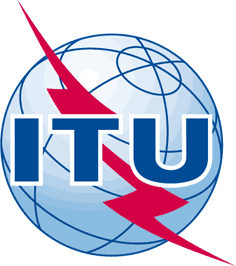 INTERNATIONAL TELECOMMUNICATION UNIONTELECOMMUNICATION
STANDARDIZATION SECTORSTUDY PERIOD 2017-2020INTERNATIONAL TELECOMMUNICATION UNIONTELECOMMUNICATION
STANDARDIZATION SECTORSTUDY PERIOD 2017-2020INTERNATIONAL TELECOMMUNICATION UNIONTELECOMMUNICATION
STANDARDIZATION SECTORSTUDY PERIOD 2017-2020TSAG-TD1029INTERNATIONAL TELECOMMUNICATION UNIONTELECOMMUNICATION
STANDARDIZATION SECTORSTUDY PERIOD 2017-2020INTERNATIONAL TELECOMMUNICATION UNIONTELECOMMUNICATION
STANDARDIZATION SECTORSTUDY PERIOD 2017-2020INTERNATIONAL TELECOMMUNICATION UNIONTELECOMMUNICATION
STANDARDIZATION SECTORSTUDY PERIOD 2017-2020TSAGINTERNATIONAL TELECOMMUNICATION UNIONTELECOMMUNICATION
STANDARDIZATION SECTORSTUDY PERIOD 2017-2020INTERNATIONAL TELECOMMUNICATION UNIONTELECOMMUNICATION
STANDARDIZATION SECTORSTUDY PERIOD 2017-2020INTERNATIONAL TELECOMMUNICATION UNIONTELECOMMUNICATION
STANDARDIZATION SECTORSTUDY PERIOD 2017-2020Original: EnglishQuestion(s):Question(s):Question(s):N/AVirtual, 25-29 October 2021TDTDTDTDTDSource:Source:Source:Rapporteur, TSAG RG-WPRapporteur, TSAG RG-WPTitle:Title:Title:Report of the Rapporteur Group on Work Program and Structure (Virtual, 25-29 October 2021)Report of the Rapporteur Group on Work Program and Structure (Virtual, 25-29 October 2021)Purpose:Purpose:Purpose:AdminAdminContact:Contact:Miho Naganuma
NEC Corporation
JapanMiho Naganuma
NEC Corporation
JapanE-mail: m_naganuma@nec.com Keywords:Abstract:ItemCategoryContribution #, Source
TitleNote2AdmTD1028R2: Rapporteur TSAG RG-WPDraft agenda TSAG RG-WP4Recap of previous discussionsTSAG-R11R1: TSBReport of the seventh TSAG meeting (virtual, 11-18 January 2021)TD930R1: Rapporteur TSAG RG-WPReport of the Rapporteur Group on Work Program and Structure (E-Meeting, 11-18 January 2021) TD1055: Rapporteur TSAG RG-WPReport of the TSAG Rapporteur Group meeting on Work Program and Structure (e-meeting, 22 June 2021)TD1061: Chairman, IRMReport of the interregional meeting for preparation of WTSA-20 (21 October 2021, virtual)4Recap of previous discussions (Contributions to the IRM held on 21 October 2021)C178: Asia-Pacific Telecommunity (Thailand)
IRM: Preparation of APT for WTSA-20C183: European Conference of Postal and Telecommunications Administrations (Denmark)
IRM: Presentation of CEPT ComITU on WTSA-20 preparationC185: Regional Commonwealth in the Field of Communications (Russian Federation)
IRM: RCC Preparations for World Telecommunication Standardization Assembly (WTSA-20)C186: Regional Commonwealth in the Field of Communications (Russian Federation)
IRM: RCC draft proposalsC187: Regional Commonwealth in the Field of Communications (Russian Federation)
IRM: RCC draft proposalsC200: Arab Standardization Team (AST)
IRM: Arab Standardization Team (AST) Preparation for WTSA-20C202: Inter-American Telecommunication Commission (United States)
IRM: Status of preparations for WTSA-20C203: African Telecommunications Union (ATU)
IRM: Status of preparations for WTSA-205bQuestion and mandateTD1156R1: TSBSummary of the WTSA-20 preparation5bQuestion and mandateTD1108: ITU-T SG2LS/r on WTSA-20 preparations (reply to TSAG-LS42) [from ITU-T SG2]5bQuestion and mandateTD1135: Chairman, ITU-T Study Group 2Status of ITU-T SG2 preparations for WTSA-205bQuestion and mandateTD1104: ITU-T SG3LS/r on WTSA-20 preparations (reply to TSAG-LS42) [from ITU-T SG3]5bQuestion and mandateTD1106: ITU-T SG5LS/r on WTSA-20 preparation (reply to TSAG-LS42) [from ITU-T SG5]5bQuestion and mandateTD1151: Acting Chairman, ITU-T SG5ITU-T SG5 status of preparations for WTSA-205bQuestion and mandateTD1094: ITU-T SG9LS/r on WTSA-20 preparations (reply to TSAG-LS42) [from ITU-T SG9]5bQuestion and mandateTD1119: Chairman, ITU-T Study Group 11The status of SG11 preparation for WTSA5bQuestion and mandateTD1161: Chairman, ITU-T Study Group 12ITU-T SG12 status of preparations for WTSA-205bQuestion and mandateTD1130: Acting Chairman, ITU-T SG13SG13 status of preparations for WTSA-205bQuestion and mandateTD1056: Chairman, ITU-T SG15Status of the WTSA-20 preparation of ITU-T SG155bQuestion and mandateTD1133: ITU-T SG17LS/r on WTSA-20 preparation (reply to TSAG-LS42) [from ITU-T SG17]5bQuestion and mandateTD1074: Chairman SG16ITU-T SG16 proposals to WTSA-20 for its Questions and Res.2 – Final version5bQuestion and mandateTD1110: ITU-T SG20LS/r on WTSA-20 preparation (reply to TSAG-LS42) [from ITU-T SG20]5bQuestion and mandateTD1131: Chairman, ITU-T SG20ITU-T SG20 status of preparations for WTSA-205cSG restructuringTD1077: Convener, CG on SG restructuringReport of the activities of the CG on Study Group Restructuring5cSG restructuringTD1078: Convener, CG on SG restructuringDraft F of the action plan5cSG restructuringC189: CICT, CMCC, China Telecom, China Unicom, Huawei, MIIT, ZTEChina's Comments and Proposals on Draft F of Action Plan for Study Group (SG) Restructuring5cSG restructuringC190: UKWorking Method Proposals5cSG restructuringC193: USAViews on Draft F of the action plan for analysis of ITU-T Study Group restructuring5cSG restructuringC199: Russian FederationOn the proposed metrics for evaluating ITU-T work and the feasibility of involving external consultants6StatisticsTD1034: TSBStatistics regarding ITU-T study group work (position of 2021-09-30) TD1035: TSBStatus of TSAG metrics implementation and SG Questions Activities metricsMainly allocated to RG-Stds-Strat.7Lead SG RepTD1039: ITU-T SG2ITU-T SG2 Lead Study Group Report7Lead SG RepTD1040: Chairman, ITU-T SG3ITU-T SG3 Lead Study Group Report7Lead SG RepTD1041: ITU-T SG5LS on ITU-T Study Group 5 Lead Study Group Report [from ITU-T SG5]7Lead SG RepTD1042: Chairman, ITU-T SG9ITU-T SG9 Lead Study Group Report7Lead SG RepTD1043: Chairman, ITU-T SG11ITU-T SG11 Lead Study Group Report7Lead SG RepTD1044: Chairman, ITU-T SG12Report on ITU-T SG12 lead activities (January 2021 - October 2021)7Lead SG RepTD1045: Acting Chairman, ITU-T SG13ITU-T SG13 Lead Study Group Report7Lead SG RepTD1046: Chairman, ITU-T SG15ITU-T SG15 Lead Study Group Report7Lead SG RepTD1047: Chairman, ITU-T SG16ITU-T SG16 Lead Study Group Report7Lead SG RepTD1048: ITU-T SG17LS on ITU-T SG17 Lead Study Reports [from ITU-T SG17]7Lead SG RepTD1049: ITU-T SG20LS on ITU-T SG20 Lead Study Group Report [from ITU-T SG20]8Liaison StatementsTD1109: ITU-T SG2LS on Telecommunication Management and OAM Project Plan [from ITU-T SG2]8Liaison StatementsTD1093: ITU-T SG9LS/r on the new version of the Access Network Transport (ANT) Standards Overview and Work Plan (Reply to SG15-LS266) [from ITU-T SG9]8Liaison StatementsTD1101: ITU-T SG12LS/r on information about consent of ITU-T Recommendation J.1631 on QoS aspects in Q9/9 (reply to SG9-LS123) [from ITU-SG12]8Liaison StatementsTD1102: ITU-T SG12LS on new Question 20/12: Perceptual and field assessment principles for quality of service (QoS) and quality of experience (QoE) of digital financial services (DFS) [from ITU-T SG12]8Liaison StatementsTD1092: ITU-T SG15LS on OTNT Standardization Work Plan Issue 29 [from ITU-T SG15]8Liaison StatementsTD1096: ITU-T SG15LS on the new version of the Access Network Transport (ANT) Standards Overview and Work Plan [from ITU-T SG15]8Liaison StatementsTD1097: ITU-T SG15LS on the new version of the Home Network Transport (HNT) Standards Overview and Work Plan [from ITU-T SG15]8Liaison StatementsTD1113: ITU-T SG20LS/r on increasing efficiency of security work in ITU-T (reply to SG17-LS269) [from ITU-T SG20]8Liaison StatementsTD1091: ITU-T FG-ANLS on "Call for use cases for autonomous networks" [from FG AN]9WTSA ResolutionsTD1124R2: Rapporteur, TSAG RG-ResReviewIRM: Collection of activities of the regional organizations in their preparation of WTSA-20 with a mapping onto the WTSA Resolutions and ITU-T A-Series Recommendations to TSAG Rapporteur groups